Postadresse: 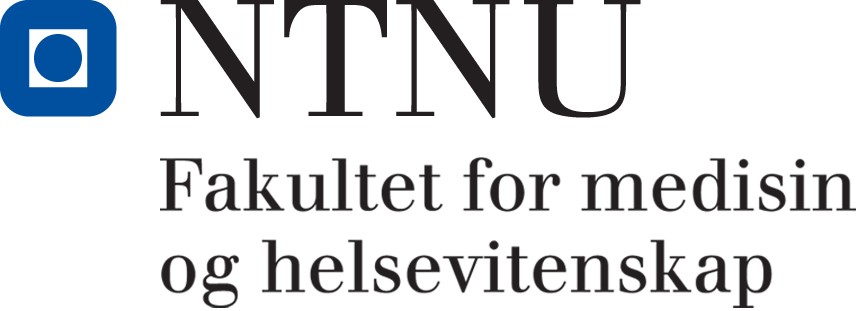 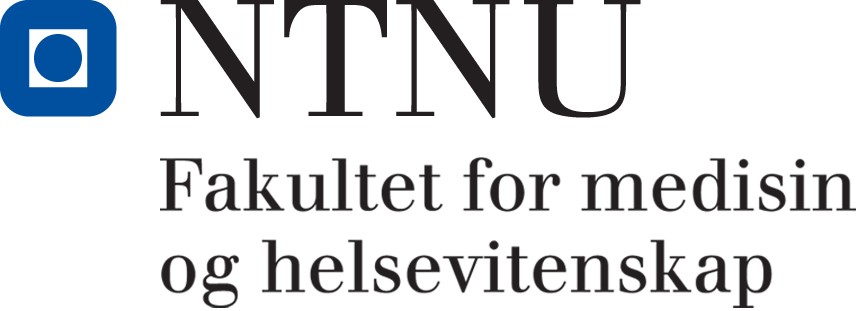 NTNU, Fakultet for medisin og helsevitenskap 7491 Trondheim Tlf: 72 82 07 00 E-post: postmottak@mh.ntnu.noAvtale ved opptak til Forskerlinjen i medisin ved NTNUDel 1 - Generell del1. FormålAvtalen gjelder studenter som er tatt opp ved Forskerlinjen i medisin ved Fakultet for medisin og helsevitenskap.  Avtalen har som formål å sikre gjennomføring av forskerlinjen, og regulere partenes rettigheter og plikter under gjennomføringen innenfor rammen av lover, forskrifter og opptaksvedtaket.2. OpptaksvedtakAvtalen er inngått mellom Fakultet for medisin og helsevitenskap, NTNU, og 
Student (navn):____________________________________________
Institutt:__________________________________________________3. Avtalens varighetStudenten er tatt opp ved Forskerlinjen i medisin fra og med 15. august 	  til og med 15. september  Forskerlinjen gjennomføres integrert i medisinstudiet, med 4 forskersemestre. 
Forskningssemester 1 gjennomføres  høst   
Forskningssemester 2 gjennomføres vår   
Sommersemester 1 gjennomføres  
Sommersemester 2 gjennomføres  
Studieplanen for medisinstudiet endres i samsvar med dette. 

Avtaleperioden forlenges automatisk for permisjoner fra medisinstudiet som er innvilget av fakultetet.  

4. Opplæringsdel
Studenten skal i avtaleperioden gjennomføre forskerlinjen som består av en opplæringsdel som tilfredsstiller kravene til opplæringsdel for ph.d. ved Fakultet for medisin og helsevitenskap ved NTNU. Eventuelle senere endringer i kravene til opplæringsdel vil likevel gjelde for studentene som etter avsluttet cand. med. med fullført forskerlinje søker opptak til ph.d.-studium.5. Forskerlinjeprosjekt Forskerlinjen skal lede fram til ferdigstillelse av et forskningsprosjekt fortrinnsvis i form av en vitenskapelig rapport og et eller flere vitenskapelige arbeider publisert i internasjonale tidsskrifter med fagfellevurdering. (forskerlinjeoppgave). Studenten skal innlevere forskerlinjeoppgaven innen 15. september i siste studieår på medisinstudiet (IIIC).   Fakultetet skal vurdere forskerlinjeoppgaven og innkalle til muntlig presentasjon iht til regler for vurdering av forskerlinjeoppgave. 
Arbeidstittel prosjektet:Dersom det blir nødvendig med endringer i prosjektet slik det er beskrevet i prosjektbeskrivelsen som fulgte opptakssøknaden, skal student og veileder søke fakultetet v/faglig leder for forskerlinjen om å få godkjent dette.6. Forskningsetiske godkjenninger og NTNUs personvernombudProsjektet må være godkjent av forskningsansvarlig (instituttleder på NTNU eller klinikksjef på Universitetsklinikken St. Olavs hospital), og prosjektet må følge reglene i Lov om medisinsk og helsefaglig forskning (Helseforskningsloven) samt NTNUs interne regler for medisinske og helsefaglige prosjekter. NTNUs helseforskningsportal gir god veiledning om framgangsmåte: https://innsida.ntnu.no/helseforskning 7. FinansieringStudenten mottar studentstipend fra fakultetet i to forskningssemestre og to sommersemestre med forskning.  Satsene for studentstipendene følger Forskningsrådets satser (pr 2019 er satsen NOK 50.000,- pr semester, og er etter skattereglene i 2019 skattefritt stipend). 
Stipend for ett forskningssemester utbetales i oppstart av forskningssemesteret, etter søknad  fra studenten.Driftsmidler for forskerlinjeprosjektet utbetales fra fakultetet til instituttet, etter gjeldende satser (pr 2019 NOK 70.000 i engangsbeløp). Driftsmidlene kan brukes til utstyr og drift av forskerlinjeprosjektet, studentens deltakelse på kurs/seminarer, utgifter ifm publisering. Bruk av driftsmidler avgjøres av veileder(e) og student i fellesskap, og i samråd med instituttet. Bruk av driftsmidler skal skje i henhold til gjeldende lov- og regelverk for statlig virksomhet.8. ArbeidsplassDersom arbeidsplass i hele eller deler av forskerlinjeperioden gis ved instituttet, defineres arbeidsplassen konkret etter egen avtale med instituttet. Dersom arbeidsplass gis ved fakultetet, tilbys clean desk plass i fellesrom for studentarbeidsplasser. 9. Arbeidstid
Arbeidstid avtales med veileder. I forskningssemestrene skal studenten ha full arbeidstid etter det som er vanlig i staten.  Ferier og evt permisjoner skal avtales med veileder.  Arbeidsbelastning utenom forskningssemestrene avtales med veileder. Studentens arbeidsoppgaver må ikke være så omfattende at det går ut over arbeidet med medisinstudiet. Det skal tas særlig hensyn til å skjerme studenten fra forskerlinjearbeid i eksamensperioder. 10. UtstyrStudenten skal ha til disposisjon nødvendig utstyr for gjennomføring av forskningsprosjektet. Avgjørelsen av hva som anses som nødvendig utstyr tas av veileder og instituttet. Egen PC kan være nødvendig for å gjennomføre forskningsprosjektet. Forskerlinjestudenter er ikke ansatt, og må følgelig kjøpe PC selv, og få IT-hjelp og programvare fra NTNUs orakeltjeneste for studenter (se Innsida). Utgifter til PC må avtales med veileder på forhånd dersom full refusjon skal gis. 11. Opphavs- og patentrettigheter, rettigheter til bruk av resultaterDersom studenten er eneforfatter av forskerlinjeoppgaven, har hun/han alene opphavsretten til verket. Dersom oppgaven består av en artikkelsamling, vil studenten alene ha opphavsretten til de deler som er resultatet av selvstendige innsats.  Artikler skrevet av flere uten at det er mulig å skille den enkeltes bidrag ut som eget verk, vil være fellesverk. For slike artikler har forfatterne i fellesskap opphavsrett. De deler av forskerlinjeoppgaven som studenten alene har opphavsrett til, samt andre faglitterære verk som er resultat av arbeidet med avhandlingen og som studenten alene har opphavsrett til, kan vederlagsfritt benyttes i universitetets undervisnings- og forskningsvirksomhet. Dette gjelder også vederlagsfri framstilling av kopier (papir og/eller digitalt). Ved slik bruk skal kandidaten navngis slik lovgivning og god skikk tilsier. Retten til resultater fra prosjektet NTNU skal ha vederlagsfri rett til å bruke og videreutvikle resultatene fra arbeidet med forskerlinjeprosjektet til undervisnings- og forskningsvirksomhet. Dette gjelder også data som underbygger resultatet i avhandlingen med mindre det vil være i strid med lov/forskrift eller godkjennelser som er gitt av Regional komité for medisinsk og helsefaglig forskningsetikk (REK), Norsk samfunnsvitenskapelig datatjeneste (NSD) eller andre institusjoner.   «Politikk for sikring og forvaltning av immaterielle rettigheter (IPR) og fysisk materiale ved NTNU» gjelder for forskerlinjestudentene med mindre annet er særskilt avtalt.Dersom studenten skal utføre forskningsprosjektet som del av et større prosjekt, gjelder det som er avtalt om IPR i dette prosjektet. Dette beskrives her:Beskrivelse IPR:12. Informasjonsplikt og oppfølgingsansvar under gjennomføringen av forskerlinjenStudenten, veileder og fakultetet plikter å gi hverandre løpende informasjon om alle forhold av betydning og gjennomføring av forskerlinjen. Partene plikter aktivt å følge opp forhold som kan medføre fare for forsinket eller manglende gjennomføring av forskerlinjen, slik at utdanningen, så langt som mulig, kan bli gjennomført.13. Avslutning av forskerlinjen før avtalt tidFrivillig avslutning  Partene kan, på studentens eller de andre parters initiativ, avtale at forskerlinjen avsluttes før avtalt tid. Ved slik frivillig avslutning skal det ved egen avtale fastsettes hvordan partene ordner spørsmål knyttet til eventuelle rettigheter til resultater m.v.  Tvungen avslutning Fakultetet kan beslutte tvungen avslutning av forskerlinjen før avtalt tid. Slik tvungen avslutning kan besluttes hvis en eller flere av følgende forhold foreligger:Gjentatte og vesentlige brudd fra studentens side av naturlig informasjons- eller oppfølgingsplikt. Vesentlig forsinkelse i fremdriften av forskningsprosjektet av en slik art at det skaper begrunnet     tvil om studenten vil kunne fullføre forskerlinjen innenfor avtalt tid. For å danne grunnlag for     tvungen avslutning må den vesentlige forsinkelsen skyldes forhold som studenten selv har     herredømme over. Vesentlig forsinkelse i gjennomføringen av opplæringsdelen, grunnet forhold som studenten selv     har herredømme over. Vesentlig forsinkelse av det ordinære medisinstudiet som skyldes andre forhold enn innvilgede     permisjoner. Brudd på de forskningsetiske lover og retningslinjer som gjelder for fagområdet. Opptreden fra en student som bryter med den tillit som må foreligge mellom universitet og student under    gjennomføringen, herunder straffbare forhold knyttet til gjennomføringen av forskerlinjen.Vedtak om tvungen avslutning fattes av fakultetet. Dersom studenten avslutter medisinstudiet, frivillig eller tvungent, skal også forskerlinjen avsluttes. Stipendmidler ved avslutning Allerede utbetalte stipendmidler skal ikke refunderes ved tvungen avslutning før forskningssemesterets slutt. Ved frivillig avslutning kan fakultetet be om å få refundert utbetalt stipend for inneværende semester. I vurdering om stipend skal kreves tilbakebetalt, tas hensyn til årsaken til avslutningen og tidspunktet i semesteret. Forskerlinjen avsluttes alltid når kandidaten uteksamineres som cand. med., selv om forskerlinjen ved dette tidspunktet ikke er fullført. 14 . UnderskrifterPartene har fått én original hver av avtalen. Universitetets original arkiveres ved fakultetet.Sted	Dato Student	Kontorsjef institutt	Seksjonssjef utdanning fakultetDel 2 - Avtale om faglig veiledning på Forskerlinjen i medisin ved NTNUDersom studenten har oppnevnt mer enn én veileder, skal denne avtalen signeres av alle veilederne.Student (navn): 1. FormålDenne avtalen gjelder veiledning av forskningsprosjekt med arbeidstittog faglig oppfølging av den avtalte plan for gjennomføring av forskerlinjen.  Avtalen fastsetter partenes rettigheter og plikter vedrørende veiledning i avtaleperioden.2. Avtalens parterAvtalens parter er studenten, veileder(e) og institutt.  Oppnevnte veiledere i avtaleperioden er:Hovedveileder (navn): Stilling	Institutt	Biveileder (navn):	Stilling	Institutt	Biveileder (navn):	Stilling	Institutt	3. Plan for utdanningenTil grunn for veiledningen ligger en plan for gjennomføring av forskerlinjen. Prosjektplanen er inntatt i studentens søknad om opptak, med evt. senere revisjoner som er forelagt fakultetet for godkjenning.4. InformasjonspliktStudent og veileder plikter gjensidig å holde hverandre løpende informert om alle forhold av betydning for gjennomføringen av veiledningen. Partene plikter aktivt å følge opp i forhold som kan medføre fare for at veiledningen ikke blir gjennomført slik det er avtalt nedenfor.Del 2 - Avtale om faglig veiledning for gjennomføring av forskerlinjen5. Student og veileders plikter ved gjennomføring av veiledningenVeileder skal: gi rettledning om formulering og avgrensing av tema og problemstilling. drøfte og vurdere hypoteser og metoder. bidra til at studenten gis tilgang til nødvendig metodeopplæring. hjelpe studenten med å sette sammen ph.d.-emner og andre elementer som skal utgjøre opplæringsdelen for ph-d., slik at alle komponentene er relevant i det aktuelle forskerlinjeprosjektet, tematisk og eller metodisk. gi hjelp til orientering i faglitteratur og datagrunnlag (bibliotek, arkiv, etc.). drøfte opplegg og gjennomføring av fremstillingen (disposisjon, språklig form, dokumentasjon m.v.). holde seg orientert om fremdriften i studentens arbeid og vurdere den i forhold til arbeidsplanen. -  hjelpe med å føre studenten inn i relevante vitenskapelige miljøer. drøfte resultater og tolkningen av disse. ha hovedansvaret for forskningsetiske spørsmål og alle nødvendige godkjenninger og registreringer for    prosjektet, og samtidig gi studenten veiledning i dette. Studenten skal: aktivt søke råd hos veilederne om faglige for forhold i forbindelse med forskningsprosjektet. -  holde veiledere orientert om sine aktiviteter og framdrift med forskningsprosjektet- -  regelmessig og etter nærmere avtale legge fram rapporter og artikkelutkast for veileder. bidra aktivt i institutt og fagmiljø. i sitt arbeid etterleve forskningsetiske prinsipper som gjelder for fagområdet.6. Avslutning av veiledningenStudenten og veileder kan ved enighet anmode fakultetet om å oppnevne ny veileder for studenten. Veileder kan ikke fratre før ny veileder er oppnevnt. Hvis en forskerlinjestudent eller veileder finner at den annen part ikke etterlever sine forpliktelser etter denne avtalen, plikter denne part som hevder at det foreligger brudd på forpliktelser å ta dette opp med den annen part. Student og veileder skal i fellesskap søke å finne en løsning på den situasjonen som er oppstått. Hvis en forskerlinjestudent eller veileder finner at den annen part ikke oppfyller sine forpliktelser etter denne avtalens pkt.4 og 5, og partene etter drøfting ikke er kommet fram til enighet om hvordan situasjonen skal løses, kan student eller veileder be om å bli løst fra veiledningsavtalen. En anmodning om å bli løst fra veiledningsavtalen skal sendes til instituttet. Kopi av anmodningen sendes av den part som reiser saken til den annen part, og til fakultetet v/ forskerlinjen. Beslutningen om å løse student og veileder fra veilederavtalen tas av fakultetet i samråd med instituttet. I forbindelse med denne beslutningen skal fakultetet påse at studenten skriver under veilederavtale med ny veileder.7. TvisterTvister om veileders og studentens faglige rettigheter og plikter i henhold til denne avtalen kan bringes inn av partene til behandling og avgjørelse ved fakultetet. Avgjørelsen kan påklages til nærmeste overordnede organ. 11. UnderskrifterDato:Student	Kontorsjef institutt	HovedveilederBiveileder(e)Del 3 - Egenerklæring i prosjektdeltakelseErklæring i forbindelse med deltakelse i bidrags- og oppdragsfinansiert prosjekt der NTNU er kontraktspart.Denne erklæring gjelder min framtidige deltakelse som forskerlinjestudent i prosjektet:se definisjonene av hhv bidrag og oppdrag i de generelle kontraktsvilkår for bidrags- og oppdragsfinansiert aktivitet (BOA) ved Norges teknisk-naturvitenskapelige universitet (NTNU). På forannevnte bakgrunn erklærer jeg at jeg: vil ivareta de krav til aktsomhet og taushetsplikt som er forutsatt i NTNUs kontrakt med bidragsyter.       Kravet til aktsomhet og taushetsplikten gjelder overfor alle, også overfor selskaper jeg selv har eierandel eller      styreverv i. Dette gjelder også etter at jeg har avsluttet min deltakelse i dette prosjektet. ikke vil delta i eller drive virksomhet i illojal konkurranse med NTNU som kontraktspart. aksepterer at mine potensielle rettigheter til prosjektresultater overføres til NTNU som kontraktspart. Dette      innskrenker ikke min rett til publisering av resultatene i vitenskapelige tidsskrifter, faglige møter og      konferanser, populærvitenskapelige artikler og liknende. 3. Dette dokument skal anses som et tillegg til min avtale med Forskerlinjen i medisin ved NTNU.	Trondheim, 	 	/ 	- 20 …………………………………………….. (underskrift forskerlinjestudent) 